OPIS PRZEDMIOTU ZAMÓWIENIA:Zakup usługi pracy spycharek wraz z operatorem  do wykonywania prac na placach węglowych zlokalizowanych w Elektrowni Elektrownia Połaniec S.A. w okresie 36 miesięcy tj. od 01.01.2023 r. do dnia 31.12.2025 r.PRZEDMIOT USŁUGIW celu utrzymania ciągłości prac Wykonawca zobowiązany jest świadczyć usługi 24 h/dobę, 7 dni w tygodniu, również w dni ustawowo wolne od pracy, niedziele i święta. System pracy Wykonawcy ma zapewniać ciągłość świadczenia usługi, biorąc pod uwagę, że obowiązujący system pracy  u Zamawiającego jest następujący:Zmiana I – rozpoczęcie pracy godzina 6.00, zakończenie pracy 14.00Zmiana II – rozpoczęcie pracy godzina 14.00, zakończenie pracy 22.00Zmiana III – rozpoczęcie pracy godzina 22.00, zakończenie pracy 6.00 dnia następnego.Do dyspozycji Zmawiającego, celem efektywnej realizacji przedmiotu zmówienia Wykonawca zapewni sprawny technicznie sprzęt wraz z operatorem:1 spycharkę przez okres 6 godzin na każdej zmianie roboczej, 1 spycharkę przez okres 6 godzin na każdej zmianie roboczej1 spycharkę przez okres 4 godzin na każdej zmianie roboczejŁącznie na każdej zmianie roboczej Wykonawca zapewni celem realizacji przedmiotu zamówienia 3 spycharki wraz z operatorami przez okres czasu o jakim mowa powyżej. Operatorzy obsługujący spycharki w trakcie realizacji usługi podlegają administracyjnie Wykonawcy zaś operacyjnie wskazanym przedstawicielom Zamawiającego. Szczegółowy zakres czynności pracy spycharek obejmuje:bieżące formowanie hałd węglowych w kształcie trapezu i kącie nasypu  około 35° z zachowaniem odstępu krawędzi dolnej hałdy od podtorza ładowarki czerpakowej ŁZKS (dalej „ŁZKS”) ok. 3 m;mieszanie węgla w czasie zwałowania na placach węglowych;przepychanie, uśrednianie, zagęszczanie paliwa węglowego na hałdach placów węglowych z zachowaniem odstępu krawędzi dolnej hałdy od podtorza ŁZKS ok. 3 m;mieszanie węgla z innymi dowożonymi paliwami ( np. biomasa lub węgiel )   na wskazanym miejscu na placach węglowych;podpychanie węgla pod zasięg koła czerpakowego ŁZKS.podpychanie węgla na dołki awaryjne nawęglania;po zakończeniu napełniania placu węglowego uformowanie górnej powierzchni oraz wałowanie zbocza hałdy węglowej zgodnie z wytycznymi Zamawiającego;formowanie hałd węglowych do obmiarów geodezyjnych zgodnie z potrzebami Zamawiającego,zapewnienie bieżącej i ciągłej łączność operatorów spycharek ze wskazanym przedstawicielem Zamawiającego podczas wykonywania usługi.Okresowe wałowanie hałd węglowych przy użyciu spycharki wyposażonej w walec  o masie 5 ton.Obsługa placów węglowych wykonywana będzie z wykorzystaniem:trzech spycharek klasy I o parametrach podanych poniżej:minimalna moc silnika spycharki powyżej 210 kW pług półwklęsły o szerokości minimum 4 mb, minimalna pojemności pługa - 8 m3,minimalna szerokość gąsienicy 680 mm, możliwość pracy na pochyleniu zbocza do 45°, jednej spycharki /zgodnie z parametrami określonymi powyżej /z walcem o masie 5 ton oraz zamontowaną wciągarką boczną, umożliwiająca walcowanie bocznych krawędzi skarp węglowych w celu ich utwardzenia/,WARUNKI WYKONYWANIA USŁUGI:Każda spycharka musi być wyposażona w system łączności zgodny ze standardem Zamawiającego w celu utrzymania ciągłej łączności z pracownikami Elektrowni oraz czujnik (przenośny detektor) obecności poziomu tlenku węgla w kabinie operatora spycharki.Wykonawca jest zobowiązany do uzyskania pozwolenia od Urzędu Komunikacji Elektronicznej (UKE) dostępu do sieci radiowej Elektrowni.W przypadku awarii spycharek, Wykonawca jest zobowiązany do naprawy lub podmiany niesprawnej maszyny  w ciągu  1 godziny od zaistnienia awarii. W przypadku braku możliwości naprawy na miejscu, Wykonawca musi niezwłocznie odholować spycharkę z terenu placu węglowego. Tankowanie spycharki może się odbywać tylko w  wyznaczonym miejscu na zachodnim zboczu składowiska węgla nr 2. Paliwo, materiały eksploatacyjne oraz cysternę do przewozu i tankowania paliwa zapewnia Wykonawca. Rozliczenie czasu pracy dla każdej z pracujących spycharek wyliczane będzie w oparciu o faktyczną ilości przepracowanych godzin w ciągu danej zmiany roboczej potwierdzonej przez przedstawiciela Zamawiającego.   Usługa będzie prowadzona w miejscach:plac nr 1 plac nr 2 plac nr 3 Szacowane roczne ilości magazynowanego węgla wynoszą około 4 200 000 ton.Widok placów składowych węgla przedstawia poniższa fotografia: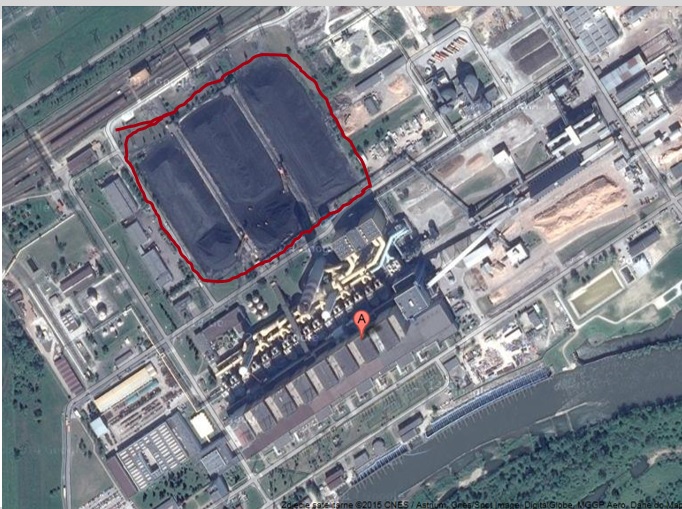 WYMAGANE UPRAWNIENIA OPERATORA SPYCHARKI:Pracownicy Wykonawcy, operatorzy spycharek powinni posiadać wymagane prawem (w szczególności zgodnie z wymaganiami określonymi w Rozporządzeniu Ministra Gospodarki z dnia 20 września 2001r. w sprawie bezpieczeństwa i higieny pracy podczas eksploatacji maszyn i innych urządzeń technicznych do robót ziemnych, budowlanych i drogowych- Dz.U. poz. 1263). oraz standardami Enea Elektrownia Połaniec S.A uprawnienia, kwalifikacje zawodowe, szkolenia oraz aktualne badania lekarskie uprawniające ich do świadczenia przedmiotu zamówienia.  Operator spycharki powinien posiadać minimum jednoroczne doświadczenie przy realizacji prac będących przedmiotem przedmiotowego zamówienia.WARUNKI PRACY OPERATORA SPYCHARKI Praca w ograniczonej widoczności, niezależnie od pogody i pory dnia oraz warunki szczególnie niebezpieczne wymuszają od pracodawcy zatrudnienie pracowników wyłącznie w formie umowy o pracę. Wyklucza się możliwości zatrudniania na stanowisku operatora spycharki osób ze stwierdzonym stopniem  niepełnosprawności lub grupą inwalidzką.Przed przystąpieniem do prac Wykonawca powinien poczynić stosowne uzgodnienia
z Zamawiającym i prowadzić prace zgodnie z przepisami obowiązującymi na terenie Zamawiającego- vide link Dokumenty dla Wykonawców i Dostawców (enea.pl) 